Publicado en Madrid el 20/10/2021 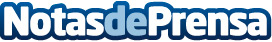 La Newyorkina presenta su nueva granola Keto, la granola con los niveles de azúcares más bajos del mercadoLa 34ª edición del Salón Gourmets ha arrancado acogiendo el que promete ser uno de los lanzamientos del año no solo para La Newyorkina, sino también para quienes cuidan su alimentación apostando por productos bajos en azúcares sin tener que renunciar al saborDatos de contacto:La Newyorkina913 569 200Nota de prensa publicada en: https://www.notasdeprensa.es/la-newyorkina-presenta-su-nueva-granola-keto_1 Categorias: Nacional Nutrición Gastronomía Marketing Consumo http://www.notasdeprensa.es